              КЫРГЫЗ РЕСПУБЛИКАСЫ                                           КЫРГЫЗСКАЯ РЕСПУБЛИКА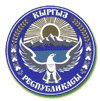   ЖАЛАЛ-АБАД ОБЛУСУ                                                   ЖАЛАЛ-АБАДСКАЯ ОБЛАСТЬ                     ЧАТКАЛ РАЙОНУ                                                              ЧАТКАЛЬСКИЙ РАЙОН               КАНЫШ-КЫЯ АЙЫЛДЫК                                               КАНЫШ-КИЙСКИЙ АЙЫЛНЫЙ                           КЕҢЕШИ                                                                                         КЕНЕШКаныш-Кыя  айылдык Кеңешинин VII  чакырылышынын кезексиз   XXV сессиясынын№ 1 Т О К Т О М У    11.03.2023-жыл	                                                                                      Каныш-Кыя айылыАйдаров Нурбек Кадыржановичке акча каражатын бөлүп берүү жөнүндө         Каныш-Кыя айыл өкмөтүнүн башчысы Б.Исабековдун 11.03.2023-жылдын №01-19/146 чыгыш сандуу Чаткал айыл өкмөтүнө караштуу Жаңы-Базар айылынын тургуну Арзыбекова Айзада Кадыржановнанын  иниси Айдаров Нурбек Кадыржановичтин ден-соолугуна байланыштуу жардам сурап жазган кайрылуусун  карап жана талкуулап    Каныш-Кыя айылдык Кеңешинин  VII  чакырылышынын  кезексиз  XXV  сессиясы токтом кылат:Каныш-Кыя айыл өкмөтүнүн башчысы Б.Исабековдун 11.03.2023-жылдын №01-19/146чыгыш сандуу кайрылуусу эске алынсын.Чаткал айыл өкмөтүнө  караштуу Жаңы-Базар айылынын тургуну Арзыбекова Айзада Кадыржановнанын  иниси Айдаров Нурбек Кадыржановичтин оң көзү глоукома   ооруусуна  чалдыгып, 2021-жылы октябрь айында сол көзүнө шруп тийип  көзүн 2-3жолу операция жасаткан, кайра кайталоо операциясын  Бишкек шаарындагы “Кудрет –Көз” клиникасына барып   көзүнө операция жасатууга   Каныш-Кыя айыл өкмөтүнүн бекитилген бюджетинин социалдык төлөмдөргө бөлүнгөн акча каражатынан   80,000 (сексен миң) сом   бөлүнүп берилсин.Бул токтом Кыргыз Республикасынын “Кыргыз  Республикасынын ченемдик            укуктук актылары жөнүндө” Мыйзамына ылайык Чаткал райондук            мамлекеттик администрациясынын расмий  www.chatkal.kg  маалымат                 сайтына жарыяланган күндөн тартып күчүнө кирет.Бул токтомду расмий жарыялоо жана Кыргыз Республикасынын ченемдик            укуктук актыларынын мамлекеттик реестрине киргизүү жагы Каныш-Кыя            айылдык кеңешинин жооптуу катчысына милдеттендирилсин.Бул  токтомдун  аткарылышын камсыз кылуу Каныш-Кыя айыл өкмөтүнүн ФЭБнүн башчысы К.Темирбековго,  көзөмөлдөө жагы Каныш-Кыя айылдык кеңешинин социалдык маселелер боюнча туруктуу комитетине тапшырылсын.                           Төраганын орун басары :                                              У. Качканаков               КЫРГЫЗ РЕСПУБЛИКАСЫ                                           КЫРГЫЗСКАЯ РЕСПУБЛИКА  ЖАЛАЛ-АБАД ОБЛУСУ                                                   ЖАЛАЛ-АБАДСКАЯ ОБЛАСТЬ                     ЧАТКАЛ РАЙОНУ                                                              ЧАТКАЛЬСКИЙ РАЙОН               КАНЫШ-КЫЯ АЙЫЛДЫК                                               КАНЫШ-КИЙСКИЙ АЙЫЛНЫЙ                           КЕҢЕШИ                                                                                         КЕНЕШКаныш-Кыя  айылдык Кеңешинин VII  чакырылышынын кезексиз   XXV сессиясынын№ 2 Т О К Т О М У    11.03.2023-жыл	                                                                                      Каныш-Кыя айылыКаныш-Кыя айыл өкмөтүнүн  “Кыргыз Республикасынын администрациялык- аймактык түзүлүшү жөнүндө” мыйзамынын негизинде Терек-Сай айыл өкмөтүнө караштуу Кызыл-Токой айылын Каныш-Кыя айыл өкмөтүнүн курамынан чыгаруу жөнүндө       Каныш-Кыя айыл өкмөтүнүн 11.03.2023-жылдагы №01-19/144  чыгыш сандуу  “Кыргыз Республикасынын администрациялык – аймактык түзүлүш жөнүндөгү” мыйзамынын негизинде администрациялык-аймактык бөлүнүшүнүн объектилеринин жана аймактык бирдиктерин белгилөө  тутумунда Терек-Сай айыл өкмөтүнө караштуу Кызыл-Токой айылы Каныш-Кыя айыл өкмөтүнүн  курамына  кирип калганы  жана Каныш-Кыя айыл өкмөтүнүн санариптик системада иштөөсүнө тоскоолдук жаратып жатканы  тууралуу   катын карап  жана талкуулап, Каныш-Кыя айылдык Кеңешинин  VII  чакырылышынын  кезексиз  XXV  сессиясы токтом кылат:Каныш-кыя айыл өкмөтүнүн 11.03.2023-жылдагы №01-19/144  чыгыш сандуу   кайрылуусу эске алынсын .Каныш-Кя айылдык кеңешинин  2018-жылдын 7-июнунда VI чакырылышынын XIII сессиядагы  №9 токтом күчүндө калтырылсын. Бул токтом Кыргыз Республикасынын “Кыргыз  Республикасынын ченемдик            укуктук актылары жөнүндө” Мыйзамына ылайык Чаткал райондук            мамлекеттик администрациясынын расмий  www.chatkal.kg  маалымат                 сайтына жарыяланган күндөн тартып күчүнө кирет.Бул токтомду расмий жарыялоо жана Кыргыз Республикасынын ченемдик            укуктук актыларынын мамлекеттик реестрине киргизүү жагы Каныш-Кыя            айылдык кеңешинин жооптуу катчысына милдеттендирилсин.Бул  токтомдун  аткарылышын  камсыз   кылуу жагы   Каныш-Кыя айыл өкмөтүнүн башчысы Б.Исабековго  жүктөлсүн .                              Төраганын орун басары                                              У. Качканаков               КЫРГЫЗ РЕСПУБЛИКАСЫ                                           КЫРГЫЗСКАЯ РЕСПУБЛИКА  ЖАЛАЛ-АБАД ОБЛУСУ                                                   ЖАЛАЛ-АБАДСКАЯ ОБЛАСТЬ                     ЧАТКАЛ РАЙОНУ                                                              ЧАТКАЛЬСКИЙ РАЙОН               КАНЫШ-КЫЯ АЙЫЛДЫК                                               КАНЫШ-КИЙСКИЙ АЙЫЛНЫЙ                           КЕҢЕШИ                                                                                         КЕНЕШКаныш-Кыя  айылдык Кеңешинин VII  чакырылышынын кезексиз   XXV сессиясынын№ 3 Т О К Т О М У    11.03.2023-жыл	                                                                                      Каныш-Кыя айылы“Вертекс Голд Компани”  ЖЧКсы тарабынан Каныш-Кыя айыл аймагындагы жеке жарандарга жана райондук иш-чараларга бөлүнгөн акча каражатын  которууга уруксат берүү жөнүндө          Каныш-Кыя айыл өкмөтүнүн 11.03.2023-жылдагы №01-19/146 чыгыш сандуу Чаткал райондук мамлекеттик администрациясынын 2023-жылдын 06.03.2022-жылдагы №01-31/322 чыгыш сандуу  катынын негизинде “Вертекс Голд Компани” ЖЧКсы тарабынан Каныш-Кыя айыл өкмөтүнүн   атайын каражат  эсеп счётуна түшкөн акча каражаттарына  кошумча план алууга жана чыгымдоого уруксат берүү жөнүндөгү  кайрылуусу карап  жана талкуулап Каныш-Кыя айылдык Кеңешинин  VII  чакырылышынын  кезексиз  XXV  сессиясы токтом кылат:Каныш-Кыя айыл өкмөтүнүн башчысы Б.Исабековдун 11.03.2023-жылдагы №01-19/146 чыгыш сандуу кайрылусу эске алынсын.Каныш-кыя айыл өкмөтүнүн атайын каражат эсеп счётуна түшкөн акча каражатына кошумча план алууга жана төмөнкү багыттагы чыгымдарга 707 260(жети жүз жети миң эки жүз алтымыш)  акча каражаттарын которууга уруксат  берилсин .-Карышкыр аткан мергенчилерди сыйлоого 160,000 (жүз алтымыш миң ) сом -Райондук Кочкор сынагын өткөрүүгө  147,260 (жүз кырк жети миң эки жүз алтымыш миң) сом -Беккулиев Жакыпбайга 500,000 (беш жүз миң ) сом -Мамытов Шайырбек жол кырсыгына учурап, оор жаракат алгандыгына  байланыштуу  даарылануусуна   200 000(эки жүз миң) сом-А.Мейманкуловдун үй бүлөсүнө жардам катары 200 000 (эки жүз миң )  сом которулуп берилсин. Бул токтом Кыргыз Республикасынын “Кыргыз  Республикасынын ченемдик            укуктук актылары жөнүндө” Мыйзамына ылайык Чаткал райондук            мамлекеттик администрациясынын расмий  www.chatkal.kg  маалымат                 сайтына жарыяланган күндөн тартып күчүнө кирет.Бул токтомду расмий жарыялоо жана Кыргыз Республикасынын ченемдик            укуктук актыларынын мамлекеттик реестрине киргизүү жагы Каныш-Кыя            айылдык кеңешинин жооптуу катчысына милдеттендирилсин.Бул  токтомдун  аткарылышын  камсыз   кылуу жагы   Каныш-Кыя айыл өкмөтүнүн башчысы Б.Исабековго, көзөмөлдөө жагы бюджет,экономика жана финансы боюнча туруктуу комитетине  тапшырылсын.                             Төраганын орун басары                                                У. Качканаков               КЫРГЫЗ РЕСПУБЛИКАСЫ                                           КЫРГЫЗСКАЯ РЕСПУБЛИКА  ЖАЛАЛ-АБАД ОБЛУСУ                                                   ЖАЛАЛ-АБАДСКАЯ ОБЛАСТЬ                     ЧАТКАЛ РАЙОНУ                                                              ЧАТКАЛЬСКИЙ РАЙОН               КАНЫШ-КЫЯ АЙЫЛДЫК                                               КАНЫШ-КИЙСКИЙ АЙЫЛНЫЙ                           КЕҢЕШИ                                                                                         КЕНЕШКаныш-Кыя  айылдык Кеңешинин VII  чакырылышынын кезексиз   XXV сессиясынын№ 4 Т О К Т О М У    11.03.2023-жыл	                                                                                      Каныш-Кыя айылыКаныш-Кыя айыл өкмөтүнүн  2022-жылдан  01.01.2023-жылга карата калган  эркин калдык акча каражаттарын чыгымдоого уруксат берүү жөнүндө              Каныш-Кыя айыл өкмөтүнүн башчысы Б.Исабековдун 11.03.2023-жылдын № 01-19/146 чыгыш сандуу  Кыргыз Республикасынын Финансы министрлиги  тарабынан Кыргыз Республикасынын Министрлер  Кабинетинин “Бюджеттик жылдын ичинде жергиликтүү бюджеттерде, бюджетти аткаруу процессинде алынган кошумча кирешелерди жана жүргүзүлгөн чыгымдардын үнөмдөлгөн 39 037 992,92 (отуз тогуз миллион отуз жети миң тогуз жүз токсон эки сом , токсон эки тыйын)  акча каражатын жана атайын каражат салыгынан калган  8 725 546,80 (сегиз миллион  жети жүз жыйырма беш миң беш жүз кырк алты сом сегиз тыйын) акча каражатын  пайдалануу  Кыргыз Республикасынын финансы министрлигинин катынын негизиндеги кайрылуусун карап жана талкуулап Каныш-Кыя айылдык Кеңешинин  VII  чакырылышынын  кезексиз  XXV  сессиясы  токтом кылат:Каныш-Кыя айыл өкмөтүнүн башчысы Б.Исабековдун  11.03.2023-жылдын         № 01-19/146 чыгыш сандуу  кайрылуусу эске алынсын.Каныш-Кыя айыл өкмөтүнүн  01.01.2023-жылга карата  бюджеттик каражат эсеп счётунда калган эркин калдык  39 037 992(отуз тогуз миллион отуз жети миң тогуз жүз токсон эки сом , токсон эки тыйын)  акча каражатын №3 тиркемеге ылайык жана атайын каражат эсеп счётундагы 8 725 546 (сегиз миллион  жети жүз жыйырма беш миң беш жүз кырк алты сом сегиз тыйын) акча каражатын №4 тиркемеге ылайык Кыргыз  Республикасынын финансы министрлигинин катынын негизинде  чыгымдоого уруксат берилсин  .  Бул токтом Кыргыз Республикасынын “Кыргыз  Республикасынын ченемдик            укуктук актылары жөнүндө” Мыйзамына ылайык Чаткал райондук            мамлекеттик администрациясынын расмий  www.chatkal.kg  маалымат                 сайтына жарыяланган күндөн тартып күчүнө кирет.Бул токтомду расмий жарыялоо жана Кыргыз Республикасынын ченемдик            укуктук актыларынын мамлекеттик реестрине киргизүү жагы Каныш-Кыя            айылдык кеңешинин жооптуу катчысына милдеттендирилсин.Бул  токтомдун  аткарылышын  камсыз   кылуу жагы  Каныш-Кыя   айыл аймагынын   финансы экономика  бөлүмүнө,  көзөмөлдөө жагы  бюджет экономика жана финансы боюнча туруктуу  комитетине тапшырылсын.                        Төраганын орун басары                                               У. Качканаков               КЫРГЫЗ РЕСПУБЛИКАСЫ                                           КЫРГЫЗСКАЯ РЕСПУБЛИКА  ЖАЛАЛ-АБАД ОБЛУСУ                                                   ЖАЛАЛ-АБАДСКАЯ ОБЛАСТЬ                     ЧАТКАЛ РАЙОНУ                                                              ЧАТКАЛЬСКИЙ РАЙОН               КАНЫШ-КЫЯ АЙЫЛДЫК                                               КАНЫШ-КИЙСКИЙ АЙЫЛНЫЙ                           КЕҢЕШИ                                                                                         КЕНЕШКаныш-Кыя  айылдык Кеңешинин VII  чакырылышынын кезексиз   XXV сессиясынын№ 5 Т О К Т О М У    11.03.2023-жыл	                                                                                      Каныш-Кыя айылыАйгыр-Жал айылынын тургуну Токтоназарова Жазгүлгө акча каражатын которуп берүү жөнүндө          Каныш-Кыя айыл өкмөтүнүн башчысы Б.Исабековдун 27.02.2023-жылдагы №01-19/106 чыгыш сандуу Каныш-Кыя айыл өкмөтүнө караштуу Айгыр-Жал айылынын тургуну Токтоназарова Жазгүлдүн 14.02.2023-жылда жардам сурап жазган арызын  карап жана талкуулап  Каныш-Кыя айылдык Кеңешинин  VII  чакырылышынын  кезексиз  XXV  сессиясы токтом кылат:Каныш-Кыя айыл өкмөтүнүн башчысы Б.Исабековдун 27.02.2023-жылдагы №01-19/106 чыгыш сандуу кайрылуусу эске алынсын.Каныш-Кыя айыл өкмөтүнө караштуу Айгыр-Жал айылынын тургуну Токтоназарова   Жазгүл жана кызы  Изанова Канышайдын  көзүнө  даарыланусуна Каныш-Кыя айыл өкмөтүнүн бекитилген бюджетинин социалдык төлөмдөргө бөлүнгөн акча каражатынан   50,000(элүү  миң) сом   акча каражаты бөлүнүп берилсин.Бул токтом Кыргыз Республикасынын “Кыргыз  Республикасынын ченемдик      укуктук актылары жөнүндө” Мыйзамына ылайык Чаткал райондук      мамлекеттик администрациясынын расмий  www.chatkal.kg  маалымат           сайтына жарыяланган күндөн тартып күчүнө кирет.Бул токтомду расмий жарыялоо жана Кыргыз Республикасынын ченемдик      укуктук актыларынын мамлекеттик реестрине киргизүү жагы Каныш-Кыя      айылдык кеңешинин жооптуу катчысына милдеттендирилсин.Бул  токтомдун  аткарылышын камсыз кылуу Каныш-Кыя айыл өкмөтүнүн ФЭБнүн башчысы К.Темирбековго,  көзөмөлдөө жагы Каныш-Кыя айылдык кеңешинин социалдык маселелер боюнча туруктуу комитетине тапшырылсын.                       Төраганын орун басары                                               У. Качканаков               КЫРГЫЗ РЕСПУБЛИКАСЫ                                           КЫРГЫЗСКАЯ РЕСПУБЛИКА  ЖАЛАЛ-АБАД ОБЛУСУ                                                   ЖАЛАЛ-АБАДСКАЯ ОБЛАСТЬ                     ЧАТКАЛ РАЙОНУ                                                              ЧАТКАЛЬСКИЙ РАЙОН               КАНЫШ-КЫЯ АЙЫЛДЫК                                               КАНЫШ-КИЙСКИЙ АЙЫЛНЫЙ                           КЕҢЕШИ                                                                                         КЕНЕШКаныш-Кыя  айылдык Кеңешинин VII  чакырылышынын кезексиз   XXV сессиясынын№ 6 Т О К Т О М У    10.02.2023-жыл	                                                                                      Каныш-Кыя айылыКаныш-Кыя айыл өкмөттүн “Мүлккө муниципалдык менчик” жөнүндөгү жобосун бекитип берүү жөнүндө        Каныш-Кыя айыл өкмөтүнүн башчысы Б.Исабековдун  11.03.2023-жылдын №01-19/138 чыгыш сандуу Кыргыз Республикасынын “Жергиликтүү мамлекеттик администрация жана жергиликтүү өз алдынча башкаруу органдары жөнүндө” мыйзамынын     34-беренесинин 2-бөлүгүнүн 5- пунктуна ылайык жана Кыргыз Республикасынын “Мүлккө муниципалдык менчик жөнүндө”  мыйзамынын 19-беренесинин негизинде менчикти пайдалануу жана тескөө тартибин анын ичинде муниципалдык менчиктин объекттерин менчиктештирүү, ошондой эле муниципалдык менчикти эсептен чыгаруу тартибинин жобосун бекитүү  жөнүндөгү кайрылуусун  карап жана талкуулап Каныш-Кыя айылдык Кеңешинин  VII  чакырылышынын  кезексиз  XXV  сессиясы токтом кылат:Каныш-Кыя айыл өкмөтүнүң башчысы Б.Исабековдун 11.03.2023-жылдын №01-19/138 чыгыш сандуу кайрылуусу эске алынсын.Каныш-Кыя айыл өкмөтүнүн башчысы Б.Исабековдун  11.03.2023-жылдын №01-19/138 чыгыш сандуу Кыргыз Республикасынын “Жергиликтүү мамлекеттик администрация жана жергиликтүү өз алдынча башкаруу органдары жөнүндө” мыйзамынын     34-беренесинин 2-бөлүгүнүн 5- пунктуна ылайык муниципалдык менчикти пайдалануу жана тескөө тартибин анын ичинде муниципалдык менчиктин объекттерин менчиктештирүү программаларын бекитүү жолу менен белгилөө, Кыргыз Республикасынын “Муниципалдык менчик жөнүндө” мыйзамынын  негизинде муниципалдык менчиктеги негизги  каражаттарды, анын ичинде жабдууларды, автоунаа, оргтехниканы, автоунаа каражаттарын , муниципалдык менчик болуп саналган башка негизги каражаттарды жана шаймандарын эсептен чыгаруу тартибин жөнгө салуу үчүн сунушталган жобосу бекитилсин.Бул токтом Кыргыз Республикасынын “Кыргыз  Республикасынын ченемдик            укуктук актылары жөнүндө” Мыйзамына ылайык Чаткал райондук            мамлекеттик администрациясынын расмий  www.chatkal.kg  маалымат                 сайтына жарыяланган күндөн тартып күчүнө кирет.Бул токтомду расмий жарыялоо жана Кыргыз Республикасынын ченемдик            укуктук актыларынын мамлекеттик реестрине киргизүү жагы Каныш-Кыя            айылдык кеңешинин жооптуу катчысына милдеттендирилсин.Бул  токтомдун  аткарылышын көзөмөлдөө жагы Каныш-Кыя айыл өкмөтүнүн ФЭБнүн башчысы К.Темирбековго  жүктөлсүн .          Төраганын орун басары                                               У. Качканаков              Каныш-Кыя   айыл аймагынынайылдык кеңешинин2023-жылдын ___________________________№_____ токтому менен бекитилгенКаныш-Кыя  айыл аймагынын муниципалдык  менчигиндеги  негизги  каражаттарды  эсептен  чыгаруу  тартиби  жөнүндө  жобоКаныш-Кыя  айылынын муниципалдык  менчигиндеги  негизги  каражаттарды  эсептен  чыгаруу  тартиби  жөнүндө  жобоЖалпы  жоболорНегизги  каражаттарды  эсептен  чыгаруу тартиби  Жоопкерчилик Жалпы  жоболор 1.1.Бул  жобо  Кыргыз  Республикасынын  “Жергиликтүү мамлекеттик администрация жана жергиликтүү өз алдынча башкаруу органдары жөнундө” жана “Мүлккө    муниципалдык   менчик  жөнүндө”  мыйзамдарына ылайык   иштелип  чыкты  жана  Каныш- Кыя айылынын  муниципалдык  менчигиндеги  негизги  каражаттарды ,  анын  ичинде  жабдууларды, оргтехниканы,  автоунаа  каражаттарын,  муниципалдык  менчик  болуп  саналган  башка  негизги  каражаттарды  жана  чарба  шаймандарын   эсептен  чыгаруу  тартибин  жөнгө  салат . 1.2.	Каныш-Кыя айылынын  муниципалдык  ишканаларынын  жана  мекемелеринин  муниципалдык менчигиндеги  негизги  каражаттарды  эсептен  чыгаруу  төмөнкү  учурларда  жүргүзүлөт:а) физикалык  жактан  эскиргенде, кызматынын  ченемдик  мөөнөтү  бүтө  электе, колдонуу  шарттары  бузулганда;б) аварияларда, табийгат  кырсыктарына  жана  башка  бир   өзгөчө  кырдаалдарда;          в) негизги  каражаттар  бузулуп  калганда,  эгер  аларды  андан  кийин  колдонууга  мүмкүн   болбосо же  калыбына  келтирүүгө  көп  каражат  жумшалса . Муниципалдык  менчикти  төмөнкү  учурларда гана  эсептен  чыгарууга  болот: эгер   аны  калыбына  келтирүүгө  мүмкүн  болбосо  же  экономикалык  жактан  максатсыз  болсо, ошондой  эле аны  белгиленген  тартипте  жеке  жана  юридикалык  жактарга  сатууга   мүмкүнчүлүк  жок  болсо.                         II.Негизги  каражаттарды  эсептен  чыгаруу тартиби                  2.1.Негизги каражаттарды  пайдаланууга  жараксыз  экендигин , калыбына  келтирип  оңдоо  мүмкүн  эмес  же максатсыз экендигин  аныктоо  үчүн,  ошондой  эле  мүлткү  чарба  жүргүзүү  же  ыкчам  башкаруу  укугунда  бекитилген  муниципалдык  ишканаларда жана  мекемелерде  негизги  каражаттарды   эсептен  чыгарууга  зарыл  документтерди  тариздөө  үчүн, ишкананын  жана  мекеменин  жетекчисинин  буйругу  менен  төмөнкү  курамда  жумушчу  комиссиясы  түзүлөт:-жетекчи  же орун басары (комиссиянын  төрагасы ) -башкы  бухгалтер;-тиешелүү техникалык  адис  же жабдууга  сервистик  тейлөө  жүргүзгөн  уюмдун - техникалык  адиси, эгер  тейлөө  жүргүзүлсө; -бул  мүлктү  сактоо  үчүн  жоопкерчилик  жүктөлгөн  адам.Мындан  тышкары  комиссиянын  курамына  коомдук  уюмдардын  өкүлдөрү,  ошондой   эле башка адамдар  (уюмдун  жетекчисинин  ыктыяры  боюнча)  киргизилиши  мүмкүн.2.2.Муниципалдык  ишаналарда  жана  мекемелерде  жумушчу  комиссиялар:а)  зарыл техникалык   документацияны ( паспорт  жана  башка документтер) , ошондой  эле  бухгалтердик  эсептин  маалыматтарын  пайдалануу  менен  эсептен  чыгарылуучу  мүлктү  кароону  жүргүзүшөт  жана анын  эсептен  чыгарылгандыгы  тууралуу  корутунду   киргизишет;б) эгер  эсептен  чыгаруу объектиси  атайын  аппаратура же  жабдуу болсо,  негизги  каражаттардын  жараксыздыгы  тууралуу  корутунду  киргизишет;в) мүлктү  эсептен  чыгаруунун так себептерин  аныкташат (эскирүү , авария, пайдалануунун  туура  шарттарын  бузуу жана башкалар); г) негизги  каражаттарды  пайдалануудан мезгилсиз  чыгарган  күнөөлүү  адамдарды аныкташат,     Кыргыз  Республикасынын  мыйзамдары  менен белгиленген  тартипте, бул  адамдарды  жоопкерчиликке  тартуу  боюнча  сунуштарды  киргизишет;    д) негизги  каражаттардын  объектилерин  эсептен  чыгарууга  актыларды  түзүшөт.2.3.Жумушчу  комиссиясы  жүргүзгөн  иштердин жыйынтыгы  боюнча  тиешелүү  документтер , анын  ичинде  муниципалдык  ишкананын ,  мекеменин  жетекчисинин кат  жүзүндө кайрылуусу,  эсептен  чыгаруу  актылары  жана  башка  зарыл  материалдар , негизги  каражаттарды  эсептен  чыгаруу боюнча  комиссия кийин  кароосу  үчүн  Каныш-Кыя  айылдык  Муниципалдык  менчик  башкармалыгына  берилет.Эсептен  чыгаруу  материалдары  милдетүү  түрдө   бардык  көктөлгөн  документтердин  тизмеси  менен  боолонуп, номерленип  жана  тигилиши  керек.  2.4.Баасы 100 эсептик  көрсөткүчкө  чейинки  негизги  каражаттарды   (автоунаа  каражаттарынан  тышкары)  эсептен  чыгаруу боюнча  комиссиянын курамы,  Каныш-Кыя  айыл  өкмөтүнүн башчысынын буюрмасы менен   түзүлөт .  Комиссиянын  курамына ошондой  эле  жетекчи ,  башкы  бухгалтер, мүлккө   жооптуу болгон  муниципалдык  ишкананын ,  мекеменин  адамы  кирет.2.5.Баасы  100 эсептик  көрсөткүчтөн  жогору  болгон  негизги  каражатарды  , ошондой  эле  автоунаа  каражаттарын  эсептен  чыгаруу  боюнча  комиссиянын  курамы  Каныш-Кыя  айылдык  кеңешинин  чечими менен  бекитилет.2.6.Муниципалдык  мүлктүн  негизги  каражаттарын  эсептен  чыгаруу  боюнча  комиссия  эсептен  чыгарууга  түшкөн  документтерди  карайт.2.7.Эсептен  чыгаруу  актыларында  негизги  каражаттардын   төмөнкү  маалыматтары  көрсөтүлөт:-даярдалган  жылы; -ишканага, мекемеге  түшкөн  жылы;-пайдаланууга  берилген  убагы;-объектинин  баштапкы  баасы;-бухгалтердик эсептин  маалыматтары  боюнча  эсептелген  эскирүү  суммасы;-жүргүзүлгөн  капиталдык  оңдоолордун   саны  жана ал  чыгымдардын  суммасы ;-ошондой  эле  негизги  каражаттарды  эсептен  чыгаруу  себептери, негизги  бөлүктөрүнүн ,  деталдарынын, түйүндөрүнүн ,  түзүлүш  элементтеринин  абалы  толугу  менен  жазылат. 2.8.Автоунаа  каражаттарын  эсептен  чыгарууда , мындан тышкары  автомобилдин  жүргөн  аралыгы  көрсөтүлөт  жана  автомобилдин   агрегаттарынын жана  деталдарынын  техникалык  мүнөздөмөсү  берилет  жана  ажыратуудан  алынган  негизги  деталдардын жана   түйүндөрдүн  андан  ары  пайдалануу  мүмкүнчүлүгү  көрсөтүлгөн.2.9.Авариянын  кесепетинен  жарабай  калган   негизги  каражаттарды  эсептен  чыгарууда ,  эсептен  чыгаруу  актысына  авариянын  болгондугу  жөнүндө  актынын  көчүрмөсү  тиркелет, ошондой  эле  кыйроого  алып  келген  себептери   баяндалат  жана  күнөөлүү   жактарга  карата  чаралар  көрсөтүлөт.2.10.Көчүрүүчү,  компьютердик  техниканы  , байланыш  каражаттарын  ишканалардын  тендеменин  эсептен  чыгарууда  милдетүү  тартипте  техникалык  экспертизанын,  ажыратуудан  пайда болгон  негизги  деталдарды  жана  түйүндөрдү   андан ары  пайдалануу мүмкүнчүлүгүнүн  актыларынын  көчүрмөлөрү  тиркелет.2.11.Негизги  каражаттарды  эсептен  чыгарууда  комиссиянын  чечими  боюнча  керектүү документтердин  тизмегине  милдетүү  тартипте  фото-видео  материалдар  (электрондук  же  жазма  вариантта )  тиркелет.2.12.Уурдап  кетүүнүн, өрттүн,  жаратылыш  кырсыктарынан , каршы  тура  алгыс  күчтүн  кыймылдарынан  улам  жоголгон   негизги  каражаттарды  эсептен  чыгарууда  уюм  кошумча  төмөнкү  документтерди  берүүгө  тийиш:-мүлктү  жоготуп  алуу  фактын  ырастоочу  документ (кылмыш  ишин  козгоо  жөнүндө  токтом,  өрт  же  башка  факты  жөнүндө  өрт  инспекциясынан  маалым  каты); 2.13.Муниципалдык мүлктүн  негизги  каражаттарын  эсептен  чыгаруу  боюнча  комиссия  маалыматтардын  тууралыгын  текшерет,  зарыл  болгондо  эксперттерди  тартат,  эсептен  чыгаруу  мүмкүнчүлүгү  же  мүмкүнчүлүк  жок  экендиги  жөнүндө  чечим  кабыл  алат.2.14.Негизги  каражаттарды   эсептен  чыгаруу  мүмкүнчүлүгү   жөнүндө  чечим  кабыл  алынса,  негизги  каражаттарды  эсептен  чыгаруу  комиссия  төмөнкүлөрдү   камтыган  протоколду түзөт : а)  эсептен  чыгарылган  мүлктү  тескөө  ыкмасы  жөнүндө  чечимди  (жок  кылуу, өткөрүп берүү, сатуу, бөлүктөргө  ажыратуу  ж.б) б) бул иш-аракеттерди  ишке  ашыруу  боюнча  аткаруучунун  көрсөтмөлөрүн;в) эгер жарамдуу түйүндөрү  жана  агрегаттары  бар болсо,  алардын  колдонулушу  жөнүндө  чечим; г) муниципалдык  менчиктин  негизги   каражаттарынын  реестерине  өзгөртүүлөрдү  киргизүү  жөнүндө  көрсөтмө .Отурумдун протоколуна  төмөнкү документтер  тиркелет :-эсептен  чыгарууга  сунушталган мүлктүн каттоо  актысы ;-эсептен чыгарууга  сунушталган  мүлктүн техникалык  абалынын  актысы;-мүлктү  эсептен  чыгаруу  актысы;башка  документтер (авария  жөнүндө  актынын  көчүрмөсү , тиешелүү  органдардын  корутундусу  ж.б) Негизи   каражаттардын    техникалык  абалынын  актысынын  мүлктүн  даярдалган  жылы ,  колдонууга  киргизилген  күнү, жүргүзүлгөн жакшыртуу жана  кайра  куруу   иштеринин  көлөмү,  негизги  бөлүктөрдүн ,  деталдардын  жана  түйүндөрдүн  абалы  көрсөтүлөт.Негизги  каражаттарды  эсептен  чыгаруу  актысында  аны  эсептен  чыгаруу  себептери   толугу  менен  көрсөтүлөт,  негизги  бөлүктөрдүн , деталдардын  жана  түйүндөрдүн,  элементтердин   абалы баяндалат  жана  экономикалык  (техникалык)  максатка ылайыктуулугу  же  бул  мүлктү  калыбына  келтирүү  мүмкүнчүлүгү   жоктугу  жөнүндө  жыйынтык чыгарылат.Негизги  каражаттарды  эсептен  чыгаруу  боюнча  комиссиянын  отурумунун  протоколуна,  мүлктү  каттоо актысына, негизги  каражаттарды  эсептен  чыгаруу жана  техникалык  абалынын  актыларына негизги   каражаттарды  эсептен  чыгаруу  боюнча  комиссиянын  бардык  мүчөлөрү  кол  коет жана ушул  комиссиянын  төрагасы  тарабынан  бекитилет. Эгер  комиссиянын  чечимине  макул  болбосо,  анын  мүчөлөрү өзгөчө  оюн  кат түрүндө баяндоого  укугу  бар,  ал протоколго тиркелет.2.15.Негизги  каражаттарды, мүлктү  каттоо актысын ,  техникалык  абалынын   актысы ,  эсептешүү  көрсөткүчү  100гө  чейинки  баадагы  (автоунаа  каражаттарынан  тышкары)  негизги   каражаттарды   эсептен  чыгаруу  актысы  боюнча  эсептен  чыгаруу  комиссиянын  отурумунун  протоколу  таризделгенден  кийин,  документтер  Каныш-Кыя   айыл өкмөтүнүн  башчысы   негизги  каражаттарды  эсептен    чыгаруу  жөнүндө  буюрма  чыгаруу  үчүн  берилет.Эсептешүү  көрсөткүчү  100дөн  жогорку   баадагы  негизги  каражаттарды  эсептен  чыгаруу  учурунда, Каныш-Кыя  айылдык  кеңешинин  макулдугун  алдын  ала алуу  менен,  документтер Каныш-Кыя   айыл өкмөтүнүн башчысы  негизги  каражаттарды  эсептен  чыгаруу  жөнүндө   буюрма  чыгаруу  үчүн  берилет.2.16.Эсептен  чыгарылган  негизги  каражаттарды  ажыратуудан түшкөн экинчи сырье,  ал кайра  пайдаланууга  жарамдуу  болгон  учурда , уюм   тарабынан  кирешеленет жана бул  жөнүндө  финансылык документ түзүлөт. 2.17.Негизги  каражаттарды  сатуудан  түшкөн  акча  каражаттары муниципалдык  ишкананын , мекеменин  тескөөсүндө   жабдууларды  жана  материалдарды сатып алуу үчүн  калтырылат .2.18.Муниципалдык  ишкана  же  мекеме  тарабынан эсептен  чыгарылган  негизги каражаттарга  иш-чараларды  өткөргөндөн  кийин  негизги  каражаттарды эсептен  чыгаруу  боюнча  комиссиянын  чечимине  ылайык, тиешелүү  ишкана  же  мекеме  10 күндүк  мөөнөттүн  ичинде  Каныш-Кыя муниципалдык  менчик  башкармалыгына муниципалдык  менчиктин  жоюлушун  далилдеген  жыйынтык  документтерди, түшкөн  акча  каражаттарынын төлөм  документтеринин  көчүрмөлөрү , ошондой эле  муниципалдык менчиктин  реестеринен  негизги  каражаттарды  андан  ары  чыгарып  салуу  үчүн  жарамдуу  түйүндөрүн  жана  агрегаттарын  кирешеленүүнү  тастыктаган  документтерди  берет.						III. Жоопкерчилик 3.1. Негизги  каражаттарды  эсептен  чыгаруу жөнүндө  сапатсыз  жана  туура  эмес  маалымат  берилгендиги  үчүн  ишкананын  жетекчисине  жана башкы  бухгалтерине  мыйзам  менен  белгиленген тартипте  юридикалык жана  тартиптик жоопкерчилик  жүктөлөт.3.2. Негизги  каражаттарды теңдемден  чыгаруунун  колдонуудагы  тартиби  бузулган  учурларда, буга  күнөөлү  адамдар  Кыргыз Республикасынын  мыйзамы  менен  белгиленген  тартипте жоопкерчиликке  тартылат .              КЫРГЫЗ РЕСПУБЛИКАСЫ                                           КЫРГЫЗСКАЯ РЕСПУБЛИКА  ЖАЛАЛ-АБАД ОБЛУСУ                                                   ЖАЛАЛ-АБАДСКАЯ ОБЛАСТЬ                     ЧАТКАЛ РАЙОНУ                                                              ЧАТКАЛЬСКИЙ РАЙОН               КАНЫШ-КЫЯ АЙЫЛДЫК                                               КАНЫШ-КИЙСКИЙ АЙЫЛНЫЙ                           КЕҢЕШИ                                                                                         КЕНЕШКаныш-Кыя  айылдык Кеңешинин VII  чакырылышынын кезексиз   XXV сессиясынын№ 7 Т О К Т О М У    11.02.2023-жыл	                                                                                      Каныш-Кыя айылыКаныш-Кыя айылына  айыл башчы алуу жөнүндө         Каныш-Кыя айыл өкмөтүнүн башчысы Б.Исабековдун 14.02.2023-жылдагы №01-19/89/1 чыгыш сандуу Каныш-Кыя айылына айыл башчы алуу үчүн өндүрүштүк зарылчылыкка байланыштуу  штаттык бирдигин ачуу жөнүндөгү кайрылуусун карап  жана талкуулап  Каныш-Кыя айылдык Кеңешинин  VII  чакырылышынын  кезексиз  XXV  сессиясы токтом кылат:Каныш-Кыя айыл өкмөтүнүң башчысы Б.Исабековдун 14.03.2023-жылдын №01-19/89/1 чыгыш сандуу кайрылуусу эске алынсын.Каныш-Кыя айылында болгон элдик жыйында 11-протоколунун негизинде Каныш-Кыя айыл өкмөтүнүн Каныш-Кыя айылына айыл башчы алынсын. Мыйзамдуулук жагы Каныш-кыя айыл өкмөтүнө тапшырылсын.Бул токтом Кыргыз Республикасынын “Кыргыз  Республикасынын ченемдик            укуктук актылары жөнүндө” Мыйзамына ылайык Чаткал райондук            мамлекеттик администрациясынын расмий  www.chatkal.kg  маалымат                 сайтына жарыяланган күндөн тартып күчүнө кирет.Бул токтомду расмий жарыялоо жана Кыргыз Республикасынын ченемдик            укуктук актыларынын мамлекеттик реестрине киргизүү жагы Каныш-Кыя            айылдык кеңешинин жооптуу катчысына милдеттендирилсин.Бул  токтомдун  аткарылышын көзөмөлдөө жагы Каныш-Кыя айыл өкмөтүнүн башчысы Б.Исабековго тапшырылсын.                            Төраганын орун басары                                               У. Качканаков               КЫРГЫЗ РЕСПУБЛИКАСЫ                                           КЫРГЫЗСКАЯ РЕСПУБЛИКА  ЖАЛАЛ-АБАД ОБЛУСУ                                                   ЖАЛАЛ-АБАДСКАЯ ОБЛАСТЬ                     ЧАТКАЛ РАЙОНУ                                                              ЧАТКАЛЬСКИЙ РАЙОН               КАНЫШ-КЫЯ АЙЫЛДЫК                                               КАНЫШ-КИЙСКИЙ АЙЫЛНЫЙ                           КЕҢЕШИ                                                                                         КЕНЕШКаныш-Кыя  айылдык Кеңешинин VII  чакырылышынын кезексиз   XXV сессиясынын№ 8 Т О К Т О М У    10.02.2023-жыл	                                                                                      Каныш-Кыя айылыБейшеналы уулу Ахунаалы “Дүйнө Кубогуна” барып келүү үчүн акча каражатын которуп берүү жөнүндө               Каныш-Кыя айыл өкмөтүнүн башчысы Б.Исабековдун 11.03.2023-жылдагы №01-19/144 чыгыш сандуу Ош шаардык дене-тарбия жана спорт комитетинин  10.03.2023-жылдын №34 чыгыш сандуу катынын негизиндеги  кайрылуусун карап жана талкуулап Каныш-Кыя айылдык Кеңешинин  VII  чакырылышынын  кезексиз  XXV  сессиясы      токтом кылат:Каныш-Кыя айыл өкмөтүнүң башчысы Б.Исабековдун 11.03.2023-жылдын №01-19/144 чыгыш сандуу кайрылуусу эске алынсын.Каныш-Кыя айыл өкмөтүнө караштуу Башкы-Терек айылынын тургуну Самбо боюнча Кыргыз Республикасынын курама командасынын мүчөсү           Бейшеналы уулу Ахунаалынын  2023-жылдын  24-Мартынан  27-Мартына чейин Россия Федерациясынын Москва  шаарында Самбо күрөшү боюнча “Дүйнө Кубогуна” катышып келүү үчүн  спорттук иш-чараларга бөлүнгөн акча каражатынан   50 000(элүү миң) сом бөлүнүп берилсин.Бул токтом Кыргыз Республикасынын “Кыргыз  Республикасынын ченемдик            укуктук актылары жөнүндө” Мыйзамына ылайык Чаткал райондук            мамлекеттик администрациясынын расмий  www.chatkal.kg  маалымат                 сайтына жарыяланган күндөн тартып күчүнө кирет.Бул токтомду расмий жарыялоо жана Кыргыз Республикасынын ченемдик            укуктук актыларынын мамлекеттик реестрине киргизүү жагы Каныш-Кыя            айылдык кеңешинин жооптуу катчысына милдеттендирилсин.Бул  токтомдун  аткарылышын көзөмөлдөө жагы Каныш-Кыя айыл өкмөтүнүн ФЭБнүн башчысы К.Темирбековго  тапшырылсын.                            Төраганын орун басары                                                У. Качканаков               КЫРГЫЗ РЕСПУБЛИКАСЫ                                           КЫРГЫЗСКАЯ РЕСПУБЛИКА  ЖАЛАЛ-АБАД ОБЛУСУ                                                   ЖАЛАЛ-АБАДСКАЯ ОБЛАСТЬ                     ЧАТКАЛ РАЙОНУ                                                              ЧАТКАЛЬСКИЙ РАЙОН               КАНЫШ-КЫЯ АЙЫЛДЫК                                               КАНЫШ-КИЙСКИЙ АЙЫЛНЫЙ                           КЕҢЕШИ                                                                                         КЕНЕШКаныш-Кыя  айылдык Кеңешинин VII  чакырылышынын кезексиз   XXV сессиясынын№ 9 Т О К Т О М У    10.02.2023-жыл	                                                                                      Каныш-Кыя айылыКаныш-Кыя айыл өкмөтүндөгү  пенсионерлерге, I-II-топтогу майыптар 4(төрт) же андан ашык эрезеге жете элек балдары бар жарандарга салык кодекисинин 411-беренесинин негизинде 2023-жылга   там арка салыгына   жеңилдик берүү жөнүндө        Каныш-Кыя айыл өкмөтүнүн башчысы Б.Исабековдун  7.03.2023-жылдын №01-19/131 чыгыш сандуу Каныш-Кыя айыл өкмөтү боюнча 2023-жылга там арка салыгын төлөөчүлөргө Кыргыз Республикасынын салык кодексинин 411-1-3-4-беренелеринин негизинде пенсионерлерге, I-II-группадагы майыптарга, 4(төрт) же андан ашык эрезеге жете элек балдары бар жарандарга  там арка жер салыгына жеңилдик берүү  жөнүндөгү кайрылуусун карап жана талкуулап Каныш-Кыя айылдык Кеңешинин  VII  чакырылышынын  кезексиз  XXV  сессиясы токтом кылат:Каныш-Кыя айыл өкмөтүнүн башчысы Б.Исабековдун 11.03.2023-жылдын №01-19/131 чыгыш сандуу кайрылуусу эске алынсын.Каныш-Кыя айыл өкмөтү боюнча 2023-жылга там арка салыгын төлөөчүлөргө Кыргыз Республикасынын салык кодексинин 411-1-3-4-беренелеринин негизинде пенсионерлерге , I-II-группадагы майыптарга  жана 4(төрт) же андан ашык эрезеге жете элек балдары бар жарандар там арка жер салыгынан 177,2 га жер аянтына  177 220 сомго жеңилдик берилсин. Бул токтом Кыргыз Республикасынын “Кыргыз  Республикасынын ченемдик            укуктук актылары жөнүндө” Мыйзамына ылайык Чаткал райондук            мамлекеттик администрациясынын расмий  www.chatkal.kg  маалымат                 сайтына жарыяланган күндөн тартып күчүнө кирет.Бул токтомду расмий жарыялоо жана Кыргыз Республикасынын ченемдик            укуктук актыларынын мамлекеттик реестрине киргизүү жагы Каныш-Кыя            айылдык кеңешинин жооптуу катчысына милдеттендирилсин.Бул  токтомдун  аткарылышын көзөмөлдөө жагы Каныш-Кыя айыл өкмөтүнүн ФЭБ бөлүмунүн башчысы К.Темирбековго  тапшырылсын.                            Төраганын орун басары                                               У. Качканаков 411-берене. Жер участокторуна салык боюнча жеңилдиктер1. Эгерде бул бөлүмдө башкача каралбаса, төмөнкүлөр үй жанындагы, короо жай жана багбанчылык-чарбак участокторуна мүлк салыгын төлөөдөн бошотулат:1) Улуу Ата Мекендик согуштун катышуучулары, мамлекеттер аралык макулдашуулар боюнча Афганистандагы жана башка өлкөлөрдөгү согушка катышкан аскер кызматчылары, Чернобыль АЭСиндеги аварияны жоюуга катышкандар, ошондой эле бала чагынан майыптар, I жана II топтогу майыптар;2) кызматтык милдеттерин аткарууда курман болгон же дайынсыз жок болгон аскер кызматчыларынын жана укук коргоо органдарынын кызматкерлеринин үй-бүлө мүчөлөрү, анын ичинде эрезеге жеткенге чейинки балдары;3) жеке жак - пенсиялык куракка жеткен Кыргыз Республикасынын жараны;4) эрезеге жете элек 4 жана андан ашык балдары бар жеке адам.2. Жер участогуна мүлк салыгын төлөөдөн төмөнкүлөр бошотулат:1) кызматкерлердин жалпы санынын 50 пайызынан кем эмес майыптар (жалпы оорунун 3-тобундагы майыптуулугу бар адамдардан тышкары) түзгөн жана алардын эмгек акысы эмгек акынын жалпы фондунун 50 пайызынан кем эмесин түзгөн майыптар коому, уюм жана жеке ишкер. Аталган уюмдардын, мекемелердин жана ишканалардын тизмеги Министрлер Кабинети тарабынан аныкталат;2) санитардык-коргоо зоналарына кирген профсоюздук санаторийлердин, эс алуу үйлөрүнүн, пансионаттардын жерлери;3) Кыргыз Республикасынын мыйзамдарында белгиленген тартипте катталган диний уюмдардын табынуу объекттеринин жерлери.Ушул бөлүктүн максатында табынуу объекттери болуп динге биргелешип табынуу жана жайылтуу максатында түздөн-түз ырасымдарды, сыйынууларды жасоо үчүн диний мекемелердин кыймылсыз мүлк объекттери таанылат;4) жеке менчик формасынын негизинде түзүлгөн мектепке чейинки билим берүү уюмдарынын жерлери.              КЫРГЫЗ РЕСПУБЛИКАСЫ                                           КЫРГЫЗСКАЯ РЕСПУБЛИКА  ЖАЛАЛ-АБАД ОБЛУСУ                                                   ЖАЛАЛ-АБАДСКАЯ ОБЛАСТЬ                     ЧАТКАЛ РАЙОНУ                                                              ЧАТКАЛЬСКИЙ РАЙОН               КАНЫШ-КЫЯ АЙЫЛДЫК                                               КАНЫШ-КИЙСКИЙ АЙЫЛНЫЙ                           КЕҢЕШИ                                                                                         КЕНЕШКаныш-Кыя  айылдык Кеңешинин VII  чакырылышынын кезексиз   XXV сессиясынын№ 10 Т О К Т О М У11.02.2023-жыл	                                                                                      Каныш-Кыя айылы   Айгыр-Жал айылына спорттун волейбол түрүнө машыктыруучу алуу жөнүндө          Каныш-Кыя айыл өкмөтүнүн башчысы Б.Исабековдун 11.03.2023-жылдагы №01-19/143 чыгыш сандуу Каныш-Кыя айыл өкмөтүнүн Айгыр-Жал айылынын тургуну Алмазбеков Эрлан Алмазбековичтин  11.03.2023-жылда жазган катынын   негизиндеги  кайрылуусун карап жана талкуулап Каныш-Кыя айылдык Кеңешинин  VII  чакырылышынын  кезексиз  XXV  сессиясы токтом кылат:Каныш-Кыя айыл өкмөтүнүң башчысы Б.Исабековдун 14.03.2023-жылдын №01-19/89/1 чыгыш сандуу кайрылуусу эске алынсын.Айгыр-Жал айылына Алмазбеков Эрлан Алмазбекович спорттун  волейбол түрүнө машыктыруучу болуп алынсын. Мыйзамдуулук жагын карап иш алып баруу  жагы Каныш-Кыя айыл өкмөтүнө тапшырылсын.Бул токтом Кыргыз Республикасынын “Кыргыз  Республикасынын ченемдик            укуктук актылары жөнүндө” Мыйзамына ылайык Чаткал райондук            мамлекеттик администрациясынын расмий  www.chatkal.kg  маалымат                 сайтына жарыяланган күндөн тартып күчүнө кирет.Бул токтомду расмий жарыялоо жана Кыргыз Республикасынын ченемдик            укуктук актыларынын мамлекеттик реестрине киргизүү жагы Каныш-Кыя            айылдык кеңешинин жооптуу катчысына милдеттендирилсин.Бул  токтомдун  аткарылышын көзөмөлдөө жагы Каныш-Кыя айыл өкмөтүнүн башчысы Б.Исабековго тапшырылсын.                            Төраганын орун басары                                               У. Качканаков               КЫРГЫЗ РЕСПУБЛИКАСЫ                                           КЫРГЫЗСКАЯ РЕСПУБЛИКА  ЖАЛАЛ-АБАД ОБЛУСУ                                                   ЖАЛАЛ-АБАДСКАЯ ОБЛАСТЬ                     ЧАТКАЛ РАЙОНУ                                                              ЧАТКАЛЬСКИЙ РАЙОН               КАНЫШ-КЫЯ АЙЫЛДЫК                                               КАНЫШ-КИЙСКИЙ АЙЫЛНЫЙ                           КЕҢЕШИ                                                                                         КЕНЕШКаныш-Кыя  айылдык Кеңешинин VII  чакырылышынын кезексиз   XXV сессиясынын№ 11 Т О К Т О М У11.02.2023-жыл	                                                                                      Каныш-Кыя айылы   Коргон-Сай айылына спорттун волейбол түрүнө машыктыруучу алуу жөнүндө          Каныш-Кыя айыл өкмөтүнүн башчысы Б.Исабековдун 11.03.2023-жылдагы №01-19/143 чыгыш сандуу 2-пунктунда  Каныш-Кыя айыл өкмөтүнүн Коргон-Сай  айылынын тургуну Нарымбаев Жумамидин Нарымбаевичтин  11.03.2023-жылдагы жазган катынын негизиндеги  кайрылуусун карап  жана талкуулап Каныш-Кыя айылдык Кеңешинин  VII  чакырылышынын  кезексиз  XXV  сессиясы токтом кылат:Каныш-Кыя айыл өкмөтүнүң башчысы Б.Исабековдун 14.03.2023-жылдын №01-19/143 чыгыш сандуу кайрылуусу эске алынсын.Коргон-Сай  айылына  Нарымбаев Жумамидин  Нарымбаевич спорттун  воллейбол түрүнө машыктыруучу болуп алынсын. Мыйзамдуулук жагын карап иш алып баруу   жагы Каныш-Кыя айыл өкмөтүнө тапшырылсын.Бул токтом Кыргыз Республикасынын “Кыргыз  Республикасынын ченемдик            укуктук актылары жөнүндө” Мыйзамына ылайык Чаткал райондук            мамлекеттик администрациясынын расмий  www.chatkal.kg  маалымат                 сайтына жарыяланган күндөн тартып күчүнө кирет.Бул токтомду расмий жарыялоо жана Кыргыз Республикасынын ченемдик            укуктук актыларынын мамлекеттик реестрине киргизүү жагы Каныш-Кыя            айылдык кеңешинин жооптуу катчысына милдеттендирилсин.Бул  токтомдун  аткарылышын көзөмөлдөө жагы Каныш-Кыя айыл өкмөтүнүн башчысы Б.Исабековго тапшырылсын.                            Төраганын орун басары                                               У. Качканаков Чаткал району Каныш-Кыя айылы,Т.Кошбаев көчөсү №120  инд:721700  эл.поч.kkenesh19@mail.ruЧаткал району Каныш-Кыя айылы,Т.Кошбаев көчөсү №120  инд:721700  эл.поч.kkenesh19@mail.ruЧаткал району Каныш-Кыя айылы,Т.Кошбаев көчөсү №120  инд:721700  эл.поч.kkenesh19@mail.ruЧаткал району Каныш-Кыя айылы,Т.Кошбаев көчөсү №120  инд:721700  эл.поч.kkenesh19@mail.ruЧаткал району Каныш-Кыя айылы,Т.Кошбаев көчөсү №120  инд:721700  эл.поч.kkenesh19@mail.ruЧаткал району Каныш-Кыя айылы,Т.Кошбаев көчөсү №120  инд:721700  эл.поч.kkenesh19@mail.ruЧаткал району Каныш-Кыя айылы,Т.Кошбаев көчөсү №120  инд:721700  эл.поч.kkenesh19@mail.ruЧаткал району Каныш-Кыя айылы,Т.Кошбаев көчөсү №120  инд:721700  эл.поч.kkenesh19@mail.ruЧаткал району Каныш-Кыя айылы,Т.Кошбаев көчөсү №120  инд:721700  эл.поч.kkenesh19@mail.ruЧаткал району Каныш-Кыя айылы,Т.Кошбаев көчөсү №120  инд:721700  эл.поч.kkenesh19@mail.ruЧаткал району Каныш-Кыя айылы,Т.Кошбаев көчөсү №120  инд:721700  эл.поч.kkenesh19@mail.ru